           10. žákovské vystoupení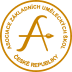              27. 2. 2018 v 18.00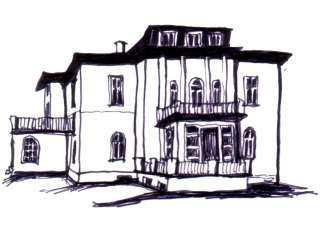 ZUŠ A. M. Buxton, Úpice1. Katherine and Hugh Colledge: Halloween,      Singapore sunsetEma Brátová - housle (2./I.)
Veronika Khunová, DiS.
Klára Pacáková2. Neznáme: Na výletě - Allegro moderatoTomáš Kuťák - housle (6./I.)
Veronika Khunová, DiS.
Klára Pacáková3. A.Vivaldi: Koncert A dur 1.věta - AllegroJan Ježek - violoncello (3./I.)
Jana Šimková Vitverová4. W.A. Mozart: Melodie, Černé očiViktorie Kyselová - housle (2. přípravný)
Josef Hejna, dipl. um.5. Suzuki: Allegreto, AndantinoMarkéta Petrů - housle (1./I.)
Josef Hejna, dipl. um.
Eva Slaninová6. Anonym:  Don´t You Tickle    P. Eben: Vain Belinda,  Koncertantní duetinoViktorie Vylíčilová - hoboj (3./I.)
Josef Hejna, dipl. um.
Eva Slaninová7. Rameau, Telemann: Menuet, GigueMarek Fulka- klavír (4./I.)
Ing. Jana Šepsová8. H.Schlemuller:  A song      L.van Beethoven: ContredanceLeona Zaňková - violoncello (3./I.)
Jana Šimková Vitverová9. O. Morgan: LegendaŠtěpán Melichar - trubka (4./I.)
Bc. Jan Hofman, dipl. um.
Klára Pacáková10. Philibert de Lavigne: ZimolezAdéla Melicharová - zobcová flétna (5./I.)
Markéta Vránová
M. Vránová11. Hugo Schlemuller: Gondola SongLukáš Hejna - violoncello (4./I.)
Jana Šimková Vitverová
Mgr. Klára Pacáková12. L. Němec: Rapdosie pro lesní roh a klavírSimona Kolesníková-  lesní roh  (4./II.)
Bc. Jan Hofman, dipl. um.
Klára Pacáková13. Anonym:  Contredance      T. Albinoni: Koncert C dur 3. věta      P. Eben: Rytmické duetinoAnna Valkema - hoboj (5./I.)
Josef Hejna, dipl. um.
Eva Slaninová